HISTORIA GEOGRAFÍA Y CIENCIAS SOCIALESSEGUNDO BÁSICOEJE: GEOGRAFÍA/ RELACIÓN SER MEDIO.Nombre:                                                                 Fecha: ____________________INTRODUCCIÓNCon esta actividad se espera que el alumno sea capaz de reconocer los tipos de paisajes que existen en las zonas de Chile. Se espera que sean capaces de clasificarlos a grandes rasgos, según su ubicación, y reconozcan la relación que existe entre algunas características geográficas distintivas de los paisajes y su localización en la zona norte, centro o sur de ChileCon el apoyo de un adulto debes realizar lo siguiente:ACTIVIDAD: Dibujar y pintar con temperas y pincel un paisaje de la zona norte, uno de la zona central y otro de la zona sur de Chile y responder tres preguntas con una de las características de la zona.Luego cuando termines tus trabajos sácales una foto y las envías al correo sandrabr.peumayen@gmail.comLa fecha para entregar esta actividad es el jueves 14 de mayo.La evaluación de la actividad será formativa y enviada al apoderado vía correo.En este link puedes observar diferentes tipos de paisajes https://www.youtube.com/watch?v=s4Af1scR53MSe hará una reunión de apoderados para resolver dudas de la actividad, mediante correo masivo.Mi horario de recepción y consultas es de lunes a jueves desde las 8:30 hasta las 16:00 horas. Y los viernes desde las 8:30 hasta las 13:00 horas. Fuera de ese horario se revisará el día hábil siguienteZONA NORTETipo de paisaje_______________________________________Tipo de clima________________________________________Fiesta tradicional de la zona_____________________________ZONA CENTRALTipo de paisaje_______________________________________Tipo de clima________________________________________Fiesta tradicional de la zona_____________________________ZONA SURTipo de paisaje_______________________________________Tipo de clima________________________________________Fiesta tradicional de la zona_____________________________Pauta de EvaluaciónEducación a distancia – Tercera etapaHistoria Geografía y Ciencias Sociales 2º Básico         Nombre:___________________________________ Curso: _________ Fecha: __________AUTOEVALUACIÓN DE ESTUDIANTESNivel: 2° BÁSICOUNIDAD N°1: ZONAS GEOGRÁFICAS DE CHILE Y SUS CARACTERÍSTICAS.Nombre_____________________________Fecha____________Curso__________La autoevaluación es un elemento clave en el proceso de evaluación.Autoevaluarse es la capacidad del alumno para juzgar sus logros respecto a una tarea determinada: significa describir cómo lo logró, cuándo, cómo sitúa el propio trabajo respecto al de los demás, y qué puede hacer para mejorar.La autoevaluación no es sólo una parte del proceso de evaluación sino un elemento que permite producir aprendizajes.Debe ser enseñada y practicada para que los estudiantes puedan llegar a ser sus propios evaluadores.Actividad: Completar la rúbrica de autoevaluaciónInstrucciones: Revisa tu trabajo y los criterios a continuación.Marca con una X la opción que más se acerca a tu realidad durante el proceso de aprendizaje. (puedes utilizar este mismo archivo)Si prefieres hacerlo de forma física y no cuentas con el medio de impresión, puedes adjuntar la fotografía con tu nombre, número de criterio y opción marcada. Cuando termines envía la foto de tu autoevaluación o éste archivo con tus respuestas a sandrabr.peumayen@gmail.com hasta el jueves 14 de mayo de 2020¡Antes de comenzar, recuerda! Lo más valioso que tenemos los seres humanos, es la capacidad de ser mejores. Ahora, evalúa valorando sincera y honestamente tu desempeño en esta actividad. Agrega un comentario sobre esta guía o bien expresa algún tema relacionado a los objetivos de aprendizaje abordados en ella. Respuesta: Objetivo de aprendizaje Hl02 OA08: Clasificar y caracterizar algunos paisajes de Chile según su ubicación en la zona norte, centro y sur del país observando imágenes, utilizando diversas fuentes y un vocabulario gráfico adecuado (océano, río, cordillera de los Andes y de la  Costa, desierto, valle, costa, volcán, archipiélago, isla, fiordo, lago, ciudad y pueblo entre otros)HabilidadesIdentifica, Distingue, relaciona.Indicador de logroDistingue paisajes representativos de distintas zonas del país, relaciona vegetación y fauna con los diversos paisajes de las zonas, identifica elementos de la acción humana en los paisajes de chile (ciudad, pueblo, construcciones), asocia zona de Chile a fiestas y celebraciones.P. IdealP. RealNota18 = 7,011 = 4,0Eje-Geografía / Relación ser humanoObjetivo del aprendizaje- Hl02 OA08: Clasificar y caracterizar algunos paisajes de Chile según su ubicación en la zona norte, centro y sur del país observando imágenes, utilizando diversas fuentes y un vocabulario gráfico adecuado (océano, río, cordillera de los Andes y de la Costa, desierto, valle, costa, volcán, archipiélago, isla, fiordo, lago, ciudad y pueblo entre otros)Habilidades- Identificar, comprender, distinguir, relacionar.Indicador de logro- Distingue paisajes representativos de distintas zonas del país, relaciona vegetación y fauna con los diversos paisajes de las zonas, identifica elementos de la acción humana en los paisajes de chile (ciudad, pueblo, construcciones), asocian zona de Chile a fiestas y celebraciones.IndicadorLMLNLAspectos actitudinalesSigue las instrucciones dadas para realizar el trabajoDemuestra interés y motivación por aprenderEntrega su trabajo dentro del plazo dadoAspectos procedimentalesDocumenta (fotografías) las actividades realizadas en casaRealiza las guías siguiendo las instrucciones dadas.Procuró ser ordenado en sus trabajos.Aspectos conceptualesdistingue los paisajes del norte, centro y sur dibujándolos y pintándolos  adecuadamente.Responde las preguntas asociadas a las guías.Identifica alguna fiesta tradicional de la zona escribiéndola.PuntajeTotalLLOGRADO2 PTS.MLMEDIANAMENTE LOGRADO1 PTS.NLNO LOGRADO0 PTSP. IdealP. RealP. Total Nota80 = 7.0 40 = 4.0EjeObjetivo del aprendizajeGeografía/ Relación ser medio.Reconocer la efectividad del aprendizaje de contenidos.Analizar el proceso de aprendizaje.Evaluar tu desempeño cualitativamente.HabilidadesReconocer- analizar- evaluar Indicador de logroAutoevaluar los aprendizajes completando la rúbrica o pauta. 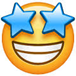 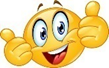 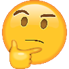 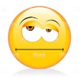 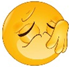 Lo logré fácilmente5 PUNTOSLo logré, aunque me costó un poco4 PUNTOS Lo logre con muchas dudas3 PUNTOSCasi no lo logro2 PUNTOSNecesito actualizarme1 PUNTOINDICADORES DE MÍ DESEMPEÑOVALORACIÓNVALORACIÓNVALORACIÓNVALORACIÓNPara el ser (Actitudinal)Lo logré fácilmenteLo logré, aunque me costó un poco Lo logre con muchas dudasCasi no lo logroNecesito actualizarme1. He organizado mi tiempo de estudio para realizar la guía y entregarla puntualmente.2. Leí con detención las orientaciones e instrucciones de la guía.3. Participé activa y efectivamente en el desarrollo de la actividad propuestas por el profesor/a.4.  He sido responsable con mis obligaciones académicas.5. He sido respetuoso en mis comentarios y/u opiniones respecto al proceso de educación a distancia.  6. He demostrado interés y motivación por aprender de esta guía de historiaINDICADORES DE MÍ DESEMPEÑOPara el saber (Conceptual)7. Escuché o leí atentamente las instrucciones entregadas en la guía.8. Escribí mi nombre y la fecha en la guía 9. observé video en el link recibido para aprender de él.10. Completé las actividades que se pidieron  en esta actividad dibujando y pintando los paisajes y respondiendo las preguntas.11. DÍ solución adecuada a la actividad sugerida.12. Comprendí los contenidos y procedimientos presentes en esta guía. INDICADORES DE MÍ DESEMPEÑOPara el hacer (Procedimental)13. Realicé la guía siguiendo las instrucciones dadas.14. Busqué o pedí ayuda cuando lo necesité agotando todas las instancias para aprender.15. Desarrollé la guía, procurando ser ordenado.16. Hice todo lo posible por superar mis dificultades académicas y aprender lo que me causó dificultades. PUNTAJE TOTAL=